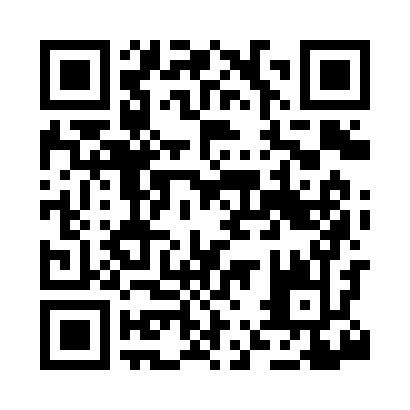 Prayer times for Star Cross, New Jersey, USAMon 1 Jul 2024 - Wed 31 Jul 2024High Latitude Method: Angle Based RulePrayer Calculation Method: Islamic Society of North AmericaAsar Calculation Method: ShafiPrayer times provided by https://www.salahtimes.comDateDayFajrSunriseDhuhrAsrMaghribIsha1Mon4:005:361:045:028:3210:072Tue4:015:371:045:028:3110:073Wed4:025:371:045:028:3110:074Thu4:035:381:055:028:3110:065Fri4:035:391:055:028:3110:066Sat4:045:391:055:028:3110:057Sun4:055:401:055:028:3010:058Mon4:065:401:055:028:3010:049Tue4:075:411:055:028:3010:0410Wed4:085:421:065:038:2910:0311Thu4:095:421:065:038:2910:0212Fri4:105:431:065:038:2810:0113Sat4:115:441:065:038:2810:0114Sun4:125:451:065:038:2710:0015Mon4:135:451:065:028:279:5916Tue4:145:461:065:028:269:5817Wed4:155:471:065:028:259:5718Thu4:165:481:065:028:259:5619Fri4:175:491:065:028:249:5520Sat4:185:491:065:028:239:5421Sun4:205:501:075:028:229:5322Mon4:215:511:075:028:229:5223Tue4:225:521:075:028:219:5124Wed4:235:531:075:018:209:4925Thu4:245:541:075:018:199:4826Fri4:265:541:075:018:189:4727Sat4:275:551:075:018:179:4628Sun4:285:561:075:008:169:4429Mon4:295:571:075:008:159:4330Tue4:315:581:065:008:149:4231Wed4:325:591:065:008:139:40